АДМИНИСТРАЦИЯКИЗИЛЬСКОГО МУНИЦИПАЛЬНОГО РАЙОНАЧЕЛЯБИНСКОЙ ОБЛАСТИПОСТАНОВЛЕНИЕОт 17.11.2017 г. №  1095             с. КизильскоеОб утверждении административного регламента исполнения муниципальной функции по осуществлению градостроительного контроля на территории Кизильского муниципального районаВ соответствии с Кодексом Российской Федерации об административных правонарушениях от 30.12.2001 № 195-ФЗ. Федеральным законом от 06.10.2003г. № 131-ФЗ «Об общих принципах организации местного самоуправления в Российской Федерации». Федеральным законом от 26.12.2008 № 294-ФЗ «О защите прав юридических лиц и индивидуальных предпринимателей при осуществлении государственного контроля (надзора) и муниципального контроля», руководствуясь Уставом Кизильского муниципального района,ПОСТАНОВЛЯЮ:1. Утвердить административный регламент исполнения муниципальной функции по осуществлению градостроительного контроля на территории Кизильского муниципального района (прилагается).2. Постановление об утверждении  административного регламента исполнения муниципальной функции по осуществлению градостроительного контроля на территории Кизильского муниципального района за № 1471 от 25.12.2012г. признать недействительным.3. Начальнику пресс-службы Гаврилову А.А. опубликовать настоящее постановление в информационно-коммуникационной сети «Интернет» на официальном сайте администрации Кизильского муниципального района.4. Контроль исполнения настоящего постановления возложить на исполняющего обязанности начальника отдела архитектуры и строительства администрации Кизильского муниципального района Назарова Ф.Г.5. Настоящее Постановление вступает в силу с момента его подписания.Глава  Кизильского муниципального района                                                         А.Б.Селезнёв                 Приложение к постановлению администрации Кизильского муниципального районаот 17.11.2017 г. №  1095                     Административный регламентисполнения муниципальной функции по осуществлению градостроительного контроля на территории Кизильского муниципального районаРаздел I. Общие положения1.1. Административный регламент исполнения муниципальной функции по осуществлению градостроительного контроля Кизильского муниципального района (далее - Административный регламент), разработан в целях повышения качества и эффективности проверок соблюдения градостроительного законодательства на территории Кизильского муниципального района.1.2. Муниципальный градостроительный контроль - контроль за соблюдением основных положений Градостроительного кодекса Российской Федерации, реализацией утвержденной градостроительной документации, Правил землепользования и застройки на территории поселений, входящих в состав Кизильского  муниципального района, а также в отношении объектов капитального строительства, для строительства которых требуется оформление разрешения на строительство и разрешения на ввод объекта в эксплуатацию, на территории Кизильского муниципального района.1.3.  Муниципальная функция по осуществлению градостроительного контроля исполняется администрацией Кизильского муниципального района в лице уполномоченного органа – отдела архитектуры и строительства Кизильского муниципального района в соответствии с:- Конституцией Российской Федерации;- Градостроительным кодексом Российской Федерации;- Кодексом Российской Федерации об административных правонарушениях (далее - КоАП РФ);- Федеральным законом от 26.12.2008 N 294-ФЗ «О защите прав юридических лиц и индивидуальных предпринимателей при осуществлении государственного контроля (надзора) и муниципального контроля» (далее – Закон);- утвержденными документами территориального планирования, действующими на территории Кизильского муниципального района;- утвержденными Правилами землепользования и застройки поселений, входящих в состав Кизильского муниципального района;- Уставом Кизильского муниципального района;- Нормативными правовыми актами  Челябинской области, Кизильского муниципального района в сфере землепользования и градостроительства.1.4. Отдел  архитектуры и строительства администрации Кизильского муниципального района осуществляет муниципальный градостроительный контроль на территории Кизильского муниципального района. Муниципальный градостроительный контроль осуществляет назначаемый администрацией Кизильского муниципального района муниципальный инспектор, уполномоченный на осуществление муниципального градостроительного контроля (далее – муниципальный инспектор).1.5. Муниципальный градостроительный контроль осуществляется в форме проверок соблюдения индивидуальными предпринимателями, физическими и юридическими лицами требований, установленных муниципальными правовыми актами при осуществлении градостроительной деятельности на территории Кизильского муниципального района.1.6. При осуществлении муниципальной функции используются сведения автоматизированных информационных систем и автоматизированных правовых систем администрации Кизильского муниципального района и администраций поселений, иные сведения в рамках Федерального закона от 26.12.2008 N 294-ФЗ.1.7. Адрес отдела архитектуры и строительства администрации Кизильского муниципального района: 457610, Челябинская область, Кизильский район, с. Кизильское, ул. Советская, 65, тел. (835155)3-13-70, 3-04-02, факс 3-04-03, e-mail: kizilarh@mail.ru 1.8.           Режим работы Кизильской районной администрации:
понедельник – пятница: с 8.00 до17.00; перерыв 12.00 - 13.00; суббота, воскресенье - выходные дни.Раздел II. Требования к порядку исполнения муниципальной функции по осуществлению градостроительного контроля на территории Кизильского муниципального района.2.1. Порядок информирования об исполнении муниципальной функции по осуществлению градостроительного контроля:Для получения информации о процедурах исполнения муниципальной функции заявители обращаются:- лично в отел архитектуры и градостроительства;- по телефону;- в письменном виде почтой;- электронной почтой.2.2. Основными требованиями к информированию заявителей являются:- достоверность представляемой информации;- чёткость в изложении информации;- полнота информирования;- наглядность форм представляемой информации (при письменном информировании);- удобство и доступность получения информации;- оперативность представления информации.Раздел III. Основные задачи муниципального градостроительного контроля и принципы его осуществления.3.1. Основными задачами в области муниципального градостроительного контроля являются:- осуществление муниципального градостроительного контроля на территории Кизильского муниципального района;- профилактика правонарушений в области градостроительства на территории Кизильского  муниципального района;- предотвращение и пресечение самовольного строительства на территории Кизильского муниципального района;- контроль за устранением нарушений градостроительного законодательства на территории Кизильского муниципального района.- Принципами осуществления муниципального градостроительного контроля являются:- Доступность и открытость для физических и юридических лиц, индивидуальных предпринимателей муниципальных правовых актов, устанавливающих требования при осуществлении градостроительной деятельности на территории Кизильского муниципального района.- Соблюдение прав и законных интересов Кизильского муниципального района, юридических и физических лиц и индивидуальных предпринимателей при осуществлении муниципального градостроительного контроля.- Возможность обжалования действий (бездействия) специалистов администрации Кизильского муниципального района, нарушающих порядок проведения проверок.3.2. Конечным результатом  исполнения муниципальной функции по осуществлению муниципального градостроительного контроля является выявление и обеспечение устранения нарушений в сфере градостроительства. Раздел IV. Компетенция органа муниципального градостроительного контроляПри осуществлении муниципального градостроительного контроля отдел архитектуры и градостроительства:4.1. Организует и проводит на территории Кизильского муниципального района проверки соблюдения при осуществлении градостроительной деятельности юридическими и физическими лицами, а также индивидуальными предпринимателями требований, установленных Градостроительным кодексом Российской Федерации, утверждённой градостроительной документацией, Правилами землепользования и застройки на территории поселений, входящих в состав Кизильского муниципального района, а также в отношении объектов капитального строительства, для строительства которых требуется оформление разрешения на строительство и разрешения на ввод объекта в эксплуатацию, в пределах компетенции администрации Кизильского муниципального района.4.2. Запрашивает и получает на безвозмездной основе, в том числе в электронной форме, документы и (или) информацию, включенные в определенный Правительством Российской Федерации перечень, от иных государственных органов, органов местного самоуправления либо подведомственных государственным органам или органам местного самоуправления организаций, в распоряжении которых находятся эти документы и (или) информация, в рамках межведомственного информационного взаимодействия в сроки и порядке, которые установлены Правительством Российской Федерации. 4.3. Направляет материалы проверок в органы, уполномоченные на решение вопросов привлечения виновных лиц к ответственности с устранением выявленных нарушений в соответствии с законодательством Российской Федерации и нормативными правовыми актами.Раздел V. Порядок осуществления муниципального градостроительного контроля5.1. Муниципальный градостроительный контроль осуществляется в форме проверок, проводимых в соответствии с ежегодными планами, утвержденными главой администрации Кизильского муниципального района либо внеплановых проверок по распоряжению администрации Кизильского муниципального района. 5.2. Перед началом проведения проверки заверенная печатью копия распоряжения администрации Кизильского муниципального района (далее - распоряжение) о проведении проверки вручается под роспись специалистом отдела архитектуры и строительства администрации Кизильского муниципального района, осуществляющим проверку, лицу, в отношении которого проводится проверка (его уполномоченному представителю).5.3. Срок проведения каждой из проверок в отношении юридических лиц, индивидуальных предпринимателей не может превышать двадцать рабочих дней, а в отношении физических лиц - тридцать рабочих дней, срок проверки может быть продлен, но не более чем на двадцать рабочих дней.5.4. Планы работы по муниципальному градостроительному контролю в части проведения совместных проверок, должны быть, до их утверждения, согласованы с соответствующими государственными органами, уполномоченными органами по осуществлению муниципального контроля, организациями, предприятиями, учреждениями, общественными объединениями, участвующими в планируемых мероприятиях по муниципальному градостроительному контролю.5.5. Привлечение работников государственных органов к проведению мероприятий по муниципальному градостроительному контролю производится по согласованию с руководителями указанных органов.5.6. Проверка проводится на основании распоряжения о проведении проверки, в котором обязательно указываются:- наименование органа, уполномоченного на осуществление муниципального градостроительного контроля;- фамилии, имена, отчества, должности должностного лица или должностных лиц, уполномоченных на проведение проверки, а также привлекаемых, при необходимости, к проведению проверки экспертов;- лицо, в отношении которого планируется проведение проверки, и адрес проверяемого объекта;- цели, задачи, предмет проверки;- правовые основания проведения проверки;- сроки проведения и перечень мероприятий по контролю, необходимых для достижения целей и задач проведения проверки;- перечень административных регламентов проведения мероприятий по муниципальному контролю;- перечень документов, представление которых юридическим лицом, индивидуальным предпринимателем необходимо для достижения целей и задач проведения проверки; - дата начала и окончания проведения проверки.5.7. В случае если проведение плановой или внеплановой выездной проверки оказалось невозможным в связи с отсутствием индивидуального предпринимателя, его уполномоченного представителя, руководителя или иного должностного лица юридического лица, либо в связи с фактическим неосуществлением деятельности юридическим лицом, индивидуальным предпринимателем, либо в связи с иными действиями (бездействием) индивидуального предпринимателя, его уполномоченного представителя, руководителя или иного должностного лица юридического лица, повлекшими невозможность проведения проверки, специалист отдела архитектуры и строительства администрации Кизильского муниципального района составляет акт о невозможности проведения соответствующей проверки с указанием причин невозможности её проведения. После этого отделом архитектуры и строительства администрации Кизильского муниципального района в течение трех месяцев со дня составления акта о невозможности проведения соответствующей проверки вправе принять решение о проведении в отношении таких юридического лица, индивидуального предпринимателя плановой или внеплановой выездной проверки без внесения плановой проверки в ежегодный план плановых проверок и без предварительного уведомления юридического лица, индивидуального предпринимателя.5.8.1. В целях обеспечения учёта проводимых при осуществлении государственного контроля (надзора), муниципального контроля проверок, а также их результатов создается единый реестр проверок. Единый реестр проверок является федеральной государственной информационной системой. Оператором единого реестра проверок является Генеральная прокуратура Российской Федерации.5.8.2. Правила формирования и ведения единого реестра проверок утверждаются Правительством Российской Федерации. Указанными правилами определяются:1) требования к порядку создания и ввода в эксплуатацию единого реестра проверок;2) порядок присвоения в автоматическом режиме учётного номера проверки;3) состав включенной в единый реестр проверок информации о проверке, её результатах и принятых мерах по пресечению и (или) устранению последствий выявленных нарушений, сроки и порядок включения данной информации в этот реестр;4) состав включенной в единый реестр проверок информации, которая подлежит предоставлению государственным органам, органам местного самоуправления, порядок её предоставления;5) состав иной информации об осуществлении государственного контроля (надзора), муниципального контроля, которая должна включаться в единый реестр проверок.5.8.3. Оператор единого реестра проверок обеспечивает размещение на специализированном сайте в сети «Интернет» следующей общедоступной информации из единого реестра проверок:1) учётный номер проверки;2) информация, указываемая в распоряжении или приказе руководителя, заместителя руководителя органа государственного контроля (надзора), муниципального контроля и предусмотренная пунктами 1 - 6 и 9 части 2 статьи 14 настоящего Федерального закона;3) информация, указываемая в акте проверки и предусмотренная п. 1-6 ч. 2 ст. 16 Закона;4) указание результатов проверки (были ли выявлены в ходе проверки нарушения обязательных требований и требований, установленных муниципальными правовыми актами);5) указание на принятые меры в отношении нарушений, выявленных при проведении проверки, включая выдачу предписаний юридическому лицу, индивидуальному предпринимателю об устранении выявленных нарушений и (или) о проведении мероприятий по предотвращению причинения вреда, применение мер обеспечения производства по делу об административном правонарушении, привлечение к административной ответственности виновных лиц, приостановление или аннулирование ранее выданных разрешений, лицензий, аттестатов аккредитации, иных документов, имеющих разрешительный характер, отзыв продукции, направление материалов о выявленных нарушениях обязательных требований и требований, установленных муниципальными правовыми актами, в государственные органы и органы местного самоуправления в соответствии с их компетенцией, об обжаловании соответствующих решений и действий (бездействия) органа государственного контроля (надзора), органа муниципального контроля, их должностных лиц и о результатах такого обжалования.5.8.4. Ведение единого реестра проверок, внесение в него соответствующей информации и её раскрытие осуществляются с учётом требований законодательства Российской Федерации о государственной и иной охраняемой законом тайне.Раздел VI. Организация и порядок проведения плановых проверок6.1. Предметом плановой проверки является соблюдение юридическими и физическими лицами, индивидуальными предпринимателями в процессе осуществления градостроительной деятельности требований, установленных Градостроительным кодексом Российской Федерации, утвержденной градостроительной документацией, Правилами землепользования и застройки на территории поселений, входящих в состав Кизильского муниципального района, а также в отношении объектов капитального строительства, для строительства которых требуется оформление разрешения на строительство и разрешения на ввод объекта в эксплуатацию, в пределах компетенции администрации Кизильского муниципального района.6.2. Ежегодный план проверок утверждается главой администрации Кизильского  муниципального района и согласовывается заместителем главы администрации Кизильского муниципального района по строительству и ЖКХ, координирующим работу отдела архитектуры и градостроительства, уполномоченными государственными органами.6.3. В ежегодных планах проведения плановых проверок указываются следующие сведения:- наименование собственников (пользователей) объектов, в отношении которых осуществляется муниципальный градостроительный контроль;- адреса (точное местоположение) объектов, в отношении которых осуществляется муниципальный градостроительный контроль;- цель и основание проведения каждой плановой проверки;- дата и сроки проведения каждой плановой проверки;- наименование органа муниципального контроля, осуществляющего конкретную плановую проверку. При проведении плановой проверки органами государственного контроля, органами муниципального контроля совместно указываются наименования всех участвующих в такой проверке органов. 6.4. В план могут вноситься изменения в установленном порядке.6.5. Ежегодные планы проверок доводятся до сведения заинтересованных лиц посредством их размещения на официальном Интернет-портале администрации Кизильского муниципального района либо иным доступным способом, в срок до 31 декабря текущего календарного года.6.6. В срок до 1 сентября года, предшествующего году проведения плановых проверок, проект ежегодного плана проведения плановых проверок направляется в органы прокуратуры для формирования ежегодного сводного плана проведения плановых проверок. Рассмотренные предложения органов прокуратуры. Администрация Кизильского муниципального района в лице уполномоченного органа – отдела архитектуры и строительства Кизильского муниципального района рассматривают предложения органов прокуратуры и по итогам их рассмотрения направляют в органы прокуратуры в срок до 1 ноября года, предшествующего году проведения плановых проверок, утвержденные ежегодные планы проведения плановых проверок.6.7. Плановые проверки в отношении юридических лиц, индивидуальных предпринимателей проводятся не чаще, чем один раз в три года.6.8. О проведении плановой проверки юридическое лицо, индивидуальный предприниматель уведомляются не позднее, чем за 3 рабочих дня до начала её проведения посредством:- направления уведомления о проведении проверки с приложением копии распоряжения о проведении проверки заказным почтовым отправлением с уведомлением о вручении;- направления распоряжения о проведении проверки, акта проверки посредством электронного документа, подписанного усиленной квалифицированной электронной подписью и направленного по адресу электронной почты проверяемого лица.6.9. В соответствии с ч.2.1 ст.12, ч. 7.1 ст. 18 и ч. 2.1 ст. 21 Закона предусмотрена возможность приостановление срока проведения плановой выездной проверки субъектов малого предпринимательства в случае необходимости получения в рамках межведомственного информационного взаимодействия документов и (или) информации, включённый в определённый Правительством Российской Федерации перечень, а так же обязанность ознакомить представителя проверяемого лица, участвующего в проверке, с полученными таким способом документами, материалами, и право проверяемого хозяйствующего субъекта ознакомиться с ними.Раздел VII. Организация и проведение внеплановых проверок в отношении лиц, относящихся к индивидуальным предпринимателям и юридическим лицам.7.1 Предметом внеплановой проверки является соблюдение юридическим лицом, индивидуальным предпринимателем в процессе осуществления градостроительной деятельности требований, установленных муниципальными правовыми актами, выполнение предписаний об устранении нарушений, проведение мероприятий по предотвращению причинения вреда жизни, здоровью граждан, вреда животным, растениям, окружающей среде, по обеспечению безопасности государства, по предупреждению возникновения чрезвычайных ситуаций природного и техногенного характера, по ликвидации последствий причинения такого вреда. Отделом архитектуры и строительства администрации Кизильского муниципального района по результатам анализа результатов мероприятий по контролю без взаимодействия с юридическими лицами, индивидуальными предпринимателями, рассмотрения или предварительной проверки от органов государственной власти, органов местного самоуправления, из средств массовой информации о следующих фактах: а) возникновение угрозы причинения вреда жизни, здоровью граждан, вреда животным, растениям, окружающей среде, объектам культурного наследия (памятникам истории и культуры) народов Российской Федерации, музейным предметам и музейным коллекциям, включенным в состав Музейного фонда Российской Федерации, особо ценным, в том числе уникальным, документам Архивного фонда Российской Федерации, документам, имеющим особое историческое, научное, культурное значение, входящим в состав национального библиотечного фонда, безопасности государства, а также угрозы чрезвычайных ситуаций природного и техногенного характера; б) причинение вреда жизни, здоровью граждан, вреда животным, растениям, окружающей среде, объектам культурного наследия (памятникам истории и культуры) народов Российской Федерации, музейным предметам и музейным коллекциям, включенным в состав Музейного фонда Российской Федерации, особо ценным, в том числе уникальным, документам Архивного фонда Российской Федерации, документам, имеющим особое историческое, научное, культурное значение, входящим в состав национального библиотечного фонда, безопасности государства, а также возникновение чрезвычайных ситуаций природного и техногенного характера; в) нарушение прав потребителей (в случае обращения в орган, осуществляющий федеральный государственный надзор в области защиты прав потребителей, граждан, права которых нарушены, при условии, что заявитель обращался за защитой (восстановлением) своих нарушенных прав к юридическому лицу, индивидуальному предпринимателю и такое обращение не было рассмотрено либо требования заявителя не были удовлетворены). 7.2. Основанием для проведения внеплановой проверки является:7.2.1. Истечение срока исполнения юридическим лицом, индивидуальным предпринимателем ранее выданного предписания об устранении выявленного нарушения обязательных требований и (или) требований, установленных муниципальными правовыми актами;7.2.2. Постановление в администрацию Кизильского муниципального района обращений и заявлений граждан, юридических лиц, индивидуальных предпринимателей, информации от органов государственной власти, органов местного самоуправления, из средств массовой информации о фактах возникновения угрозы причинения вреда жизни, здоровью граждан, вреда животным, растениям, окружающей среде, безопасности государства, а так же возникновению чрезвычайных ситуаций природного и техногенного характера.7.2.3. Поступление в администрацию Кизильского  муниципального района обращений и заявлений граждан, юридических лиц, индивидуальных предпринимателей, информации от органов государственной власти, органов местного самоуправления, из средств массовой информации о фактах возникновения угрозы причинения вреда жизни, здоровью граждан, вреда животным, растениям, окружающей среде, безопасности государства, а также угрозы чрезвычайных ситуаций природного и техногенного характера либо причинения вреда жизни, здоровью граждан, вреда животным, растениям, окружающей среде, безопасности государства, а также возникновение чрезвычайных ситуаций природного и техногенного характера.7.3 Обращения и заявления, не позволяющие установить лицо, обратившееся в администрацию Кизильского муниципального района, не содержащие сведений о фактах, указанных в абзаце втором пункта 7.2.2 раздела VII настоящего Административного регламента, а также сведения о фактах не относящихся к сфере муниципального контроля, осуществляемого отделом архитектуры и строительства администрации Кизильского муниципального района, не могут служить основанием для проведения внеплановой проверки.7.4 Внеплановая выездная проверка юридических лиц, индивидуальных предпринимателей, относящихся в соответствии с законодательством Российской Федерации к субъектам малого или среднего предпринимательства, может быть проведена по основаниям, указанным в абзаце третьем пункта 7.2.2 раздела VII настоящего Административного регламента, отделом архитектуры и строительства администрации Кизильского муниципального района после согласования с органом прокуратуры.7.5 Если основанием для проведения внеплановой выездной проверки является причинение вреда жизни, здоровью граждан, вреда животным, растениям, окружающей среде, безопасности государства, а также возникновение чрезвычайных ситуаций природного и техногенного характера, обнаружение нарушений обязательных требований и требований, установленных муниципальными правовыми актами, в момент совершения таких нарушений в связи с необходимостью принятия неотложных мер, отдел архитектуры и строительства вправе приступить к проведению внеплановой выездной проверки незамедлительно с извещением органов прокуратуры о проведении мероприятий по контролю посредством направления документов, предусмотренных законодательством Российской Федерации, в органы прокуратуры в течение двадцати четырех часов.7.6 О проведении внеплановой выездной проверки, за исключением внеплановой выездной проверки, основания, проведения которой указаны в абзаце втором пункта 7.2.2 раздела VII настоящего Административного регламента, юридическое лицо, индивидуальный предприниматель уведомляются управлением муниципального контроля, не менее чем за двадцать четыре часа до начала ее проведения любым доступным способом.7.7 В случае, если в результате деятельности юридического лица, индивидуального предпринимателя причинен или причиняется вред жизни, здоровью граждан, вред животным, растениям, окружающей среде, безопасности государства, а также возникли или могут возникнуть чрезвычайные ситуации природного и техногенного характера, предварительное уведомление юридических лиц, индивидуальных предпринимателей о начале проведения внеплановой выездной проверки не требуется.7.8 В случае проведения проверки по поручению Президента Российской Федерации, Правительства Российской Федерации, а так же на основании требования прокурора проверяемое лицо должно быть уведомлено не менее чем за 24 часа до начала её проведения любым доступным способом, в том числе посредством электронного документа, подписанного усиленной квалифицированной электронной подписью и направленного по адресу электронной почты юридического лица, индивидуального предпринимателя, если такой адрес содержится соответственно в едином государственном реестре юридических лиц, едином государственном реестре индивидуальных предпринимателей либо ранее был представлен юридическим лицом, индивидуальным предпринимателем в орган государственного контроля (надзора), орган муниципального контроля.Раздел VIII. Организация и проведение внеплановых проверок в отношении лиц, не относящихся к субъектам малого и среднего предпринимательства8.1. Внеплановые проверки проводятся на основании информации органов государственной власти и органов местного самоуправления, граждан и юридических лиц, организаций, указывающих на наличие нарушений градостроительного законодательства, а также в случае обнаружения специалистом отдела архитектуры и строительства достаточных оснований, указывающих на наличие нарушений в области градостроительной деятельности, и для проверки исполнения предписаний об устранении правонарушения.8.2.           Отсутствие лица, в отношении которого проводится проверка, не может служить основанием для ее переноса при условии технической возможности проведения проверки и надлежащего уведомления собственника (пользователя) проверяемого объекта о дате, времени и месте ее проведении, о чем делается соответствующая отметка в акте проверки.8.3.           При необходимости специалист отдела архитектуры и строительства администрации Кизильского муниципального района вправе в письменной форме потребовать присутствия  проверяемого лица при проведении проверки путем направления уведомления, которое направляется заблаговременно по почте с уведомлением или по факсу либо вручается непосредственно перед началом проверки.8.4. В случае проведения проверки по поручению Президента Российской Федерации, Правительства Российской Федерации, а так же на основании требования прокурора проверяемое лицо должно быть уведомлено не менее чем за 24 часа до начала её проведения любым доступным способом, в том числе посредством электронного документа, подписанного усиленной квалифицированной электронной подписью и направленного по адресу электронной почты юридического лица, индивидуального предпринимателя, если такой адрес содержится соответственно в едином государственном реестре юридических лиц, едином государственном реестре индивидуальных предпринимателей либо ранее был представлен юридическим лицом, индивидуальным предпринимателем в орган государственного контроля (надзора), орган муниципального контроля.Раздел IX. Права специалистов отдела архитектуры и градостроительства, осуществляющих муниципальный градостроительный контроль9.1. Специалисты отдела архитектуры и строительства администрации Кизильского муниципального района, осуществляющие муниципальный градостроительный контроль, имеют право:- - запрашивать у застройщиков градостроительную, предпроектную, проектную и иную документацию, необходимую для осуществления муниципального градостроительного контроля; - давать обязательные для исполнения предписания в установленной форме по вопросам соблюдения требований муниципальных правовых актов в области строительства;- устанавливать сроки устранения нарушений, выявленных в ходе проверок;- обращаться в правоохранительные органы за оказанием содействия в пресечении действий, препятствующих их законной деятельности;- взаимодействовать с юридическими и физическими лицами, органами государственной власти и органами местного самоуправления- знакомить руководителя, иное должностное лицо или уполномоченного представителя юридического лица, индивидуального предпринимателя, его уполномоченного представителя с документами и (или) информацией, полученными в рамках межведомственного информационного взаимодействия.9.2. При проведении документарной проверки запрещается требовать у юридического лица, индивидуального предпринимателя сведения и документы, не относящиеся к предмету документарной проверки, а также сведения и документы, которые могут быть получены этим органом от иных органов государственного контроля (надзора), органов муниципального контроля.Раздел X. Права юридического лица, индивидуального предпринимателя при проведении проверкиРуководитель, иное должностное лицо или уполномоченный представитель юридического лица, индивидуальный предприниматель, его уполномоченный представитель при проведении проверки имеют право:10.1.  Непосредственно присутствовать при проведении проверки, давать объяснения по вопросам, относящимся к предмету проверки; 10.2.  Получать от органа государственного контроля (надзора), органа муниципального контроля, их должностных лиц информацию, которая относится к предмету проверки и предоставление которой предусмотрено настоящим Федеральным законом;10.2.1. Знакомиться с документами и (или) информацией, полученными органами государственного контроля (надзора), органами муниципального контроля в рамках межведомственного информационного взаимодействия от иных государственных органов, органов местного самоуправления либо подведомственных государственным органам или органам местного самоуправления организаций, в распоряжении которых находятся эти документы и (или) информация;10.2.2. Представлять документы и (или) информацию, запрашиваемые в рамках межведомственного информационного взаимодействия, в орган государственного контроля (надзора), орган муниципального контроля по собственной инициативе;10.3. Знакомиться с результатами проверки и указывать в акте проверки о своем ознакомлении с результатами проверки, согласии или несогласии с ними, а также с отдельными действиями должностных лиц органа государственного контроля (надзора), органа муниципального контроля; 10.4. Обжаловать действия (бездействие) должностных лиц органа государственного контроля (надзора), органа муниципального контроля, повлекшие за собой нарушение прав юридического лица, индивидуального предпринимателя при проведении проверки, в административном и (или) судебном порядке в соответствии с законодательством Российской Федерации; 10.5. Привлекать Уполномоченного при Президенте Российской Федерации по защите прав предпринимателей либо уполномоченного по защите прав предпринимателей в субъекте Российской Федерации к участию в проверке.Раздел XI. Порядок оформления результатов проверки11.1. По результатам проверки составляется акт проверки.11.2. Акт проверки оформляется непосредственно после ее завершения в двух экземплярах, один из которых с копиями приложений вручается лицу, в отношении которого проводилась проверка, или его уполномоченному представителю под расписку об ознакомлении либо об отказе в ознакомлении с актом проверки. 11.3. В акте проверки указываются:1) дата, время, номер и место составления акта проверки;2) фамилия, имя, отчество муниципального инспектора, проводившего проверку;3) дата и номер распоряжения администрации города о проведении проверки;4) сведения о лицах, присутствовавших при проведении проверки;5) фамилия, имя, отчество проверяемого лица;6) сведения о результатах проверки, в том числе о выявленных нарушениях, о характере выявленных нарушений и о лицах, допустивших указанные нарушения;7) объяснения проверяемого лица либо его законного представителя по результатам проведения проверки;8) сведения об ознакомлении или отказе в ознакомлении с актом проверки лиц, присутствовавших при проведении проверки, о наличии их подписей или об отказе от совершения подписи;9) подпись муниципального инспектора, проводившего проверку. 11.4. В случае отсутствия лица, в отношении которого проводилась проверка, или уполномоченного представителя, а также в случае отказа проверяемого лица дать расписку об ознакомлении либо об отказе в ознакомлении с актом проверки, в акте делается соответствующая запись и направляется заказным почтовым отправлением с уведомлением о вручении, которое приобщается к экземпляру акта проверки, хранящемуся в деле.11.5. К акту, при необходимости, прилагаются: фотоматериалы, объяснения работников юридического лица, индивидуальных предпринимателей, на которых возлагается ответственность за выявленное нарушение, а также копии правоустанавливающих и правоудостоверяющих документов, копии муниципальных правовых актов и распорядительных документов органов местного самоуправления, договоров аренды, объяснения заинтересованных лиц, показания свидетелей и другие документы или их копии, связанные с результатом проверки.11.6. При осуществлении муниципального контроля в отношении юридических лиц, индивидуальных предпринимателей применяются формы документов, которые установлены уполномоченным Правительством Российской Федерации федеральным органом исполнительной власти.11.7. В случае если для проведения внеплановой выездной проверки требуется согласование её проведения с органом прокуратуры, копия акта проверки направляется в орган прокуратуры, которым принято решение о согласовании проведения проверки, в течение пяти рабочих дней со дня составления акта проверки.Раздел XII. Меры, принимаемые должностными лицами, уполномоченными осуществлять муниципальный градостроительный контроль при выявлении нарушений в ходе проведения проверки.12.1. В случае выявления при проведении проверки нарушений юридическим лицом, индивидуальным предпринимателем обязательных требований или требований, установленных правовыми актами органов местного самоуправления Кизильского муниципального района, должностные лица уполномоченного органа, осуществляющего градостроительный контроль, проводившие проверку, в пределах полномочий, предусмотренных законодательством Российской Федерации, обязаны:- выдать  предписание физическому, юридическому лицу, индивидуальному предпринимателю об устранении выявленных нарушений с указанием сроков их устранения и (или) о проведении мероприятий по предотвращению причинения вреда жизни, здоровью людей, вреда животным, растениям, окружающей среде, безопасности государства, имуществу физических и юридических лиц, государственному или муниципальному  имуществу, предупреждению возникновения чрезвычайных ситуаций природного и техногенного характера, а также других мероприятий, предусмотренных федеральными законами;- принять меры по контролю за устранением выявленных нарушений, их предупреждению, а также меры по привлечению лиц, допустивших выявленные нарушения, к ответственности.12.2. В случае непредставления юридическим лицом, индивидуальным предпринимателем, в отношении которых была проведена проверка, в пятидневный срок от назначенной даты устранения нарушения сведений о выполнении предписаний, Инспектор организует проведение внеплановой документарной проверки по вопросу выполнения данного предписания в порядке, установленном Федеральным законом от 26.12.2008 № 294-ФЗ «О защите прав юридических лиц и индивидуальных предпринимателей при осуществлении государственного контроля (надзора) и муниципального контроля»12.3. В случае невозможности устранения нарушения в установленный срок физическое лицо, индивидуальный предприниматель, законный представитель юридического лица, которым выдано предписание, заблаговременно направляют в отдел архитектуры и строительства администрации Кизильского муниципального района ходатайство с просьбой о продлении срока устранения нарушения и предложением даты выполнения предписываемых мероприятий. К ходатайству прилагаются документы, подтверждающие принятие нарушителем исчерпывающих мер для устранения нарушения в установленный срок.12.4. Уполномоченное лицо (инспектор), выдавшее предписание об устранении выявленных в результате проверки нарушений, рассматривает поступившее ходатайство и подготавливает решение о продлении срока устранения нарушения или об отклонении ходатайства и оставлении срока устранения нарушения без изменения в виде уведомления, которое направляется лицу, заявившему ходатайство.12.5. Решение об удовлетворении (об отказе в удовлетворении) ходатайства и назначении нового срока исполнения предписания, либо об изменении полностью или частично требований выданного предписания принимается в срок не более 15 дней со дня его регистрации в отделе архитектуры и градостроительства. При этом решение об отказе в удовлетворении ходатайства должно быть мотивированным.12.6.  В случае если при проведении проверки установлено, что градостроительная деятельность юридического лица, его филиала, представительства, структурного подразделения, индивидуального предпринимателя, гражданина эксплуатация ими зданий, строений, сооружений, помещений, выполняемые работы представляют непосредственную угрозу причинения вреда жизни, здоровью граждан, вреда животным, растениям, окружающей среде, безопасности государства, возникновения чрезвычайных ситуаций природного и техногенного характера или такой вред причинен, уполномоченный орган, осуществляющий градостроительный муниципальный контроль, обязан незамедлительно принять меры по недопущению причинения вреда или прекращению его причинения в порядке, установленном Кодексом Российской Федерации об административных правонарушениях, и довести до сведения граждан, а также других юридических лиц, индивидуальных предпринимателей любым доступным способом информацию о наличии угрозы причинения вреда и способах его предотвращения.12.7. В случае не устранения нарушения в установленные сроки и при отсутствии объективных оснований, по которым нарушения не были устранены уполномоченное лицо (инспектор) направляет материалы проверки в органы прокуратуры для рассмотрения и принятия ими решения, а так же в других случаях, предусмотренных действующим законодательством Российской Федерации и п. 11.6. настоящего регламента.Раздел XIII. Взаимодействие должностных лиц, осуществляющих муниципальный контроль.13.1. Должностные лица, осуществляющие муниципальный градостроительный контроль, взаимодействуют в установленном порядке с органами государственной власти, органами прокуратуры, правоохранительными органами, сотрудниками отраслевых, функциональных, территориальных органов администрации Кизильского муниципального района, предприятиями, учреждениями, организациями и общественными объединениями, а также гражданами по вопросам проведения проверок, ведения учета и обмена соответствующей информацией.13.2. Взаимодействие при проведении проверок в отношении юридических лиц, индивидуальных предпринимателей осуществляется в соответствии с Федеральным законом от 26.12.2008 N 294-ФЗ «О защите прав юридических лиц и индивидуальных предпринимателей при осуществлении государственного контроля (надзора) и муниципального контроля».Раздел XIV. Ответственность должностных лиц, осуществляющих муниципальный контроль.14.1. Специалисты отдела архитектуры и строительства администрации Кизильского муниципального района в случае ненадлежащего исполнения служебных обязанностей, совершения противоправных действий (бездействия) при осуществлении муниципального контроля несут ответственность в установленном законодательством порядке. 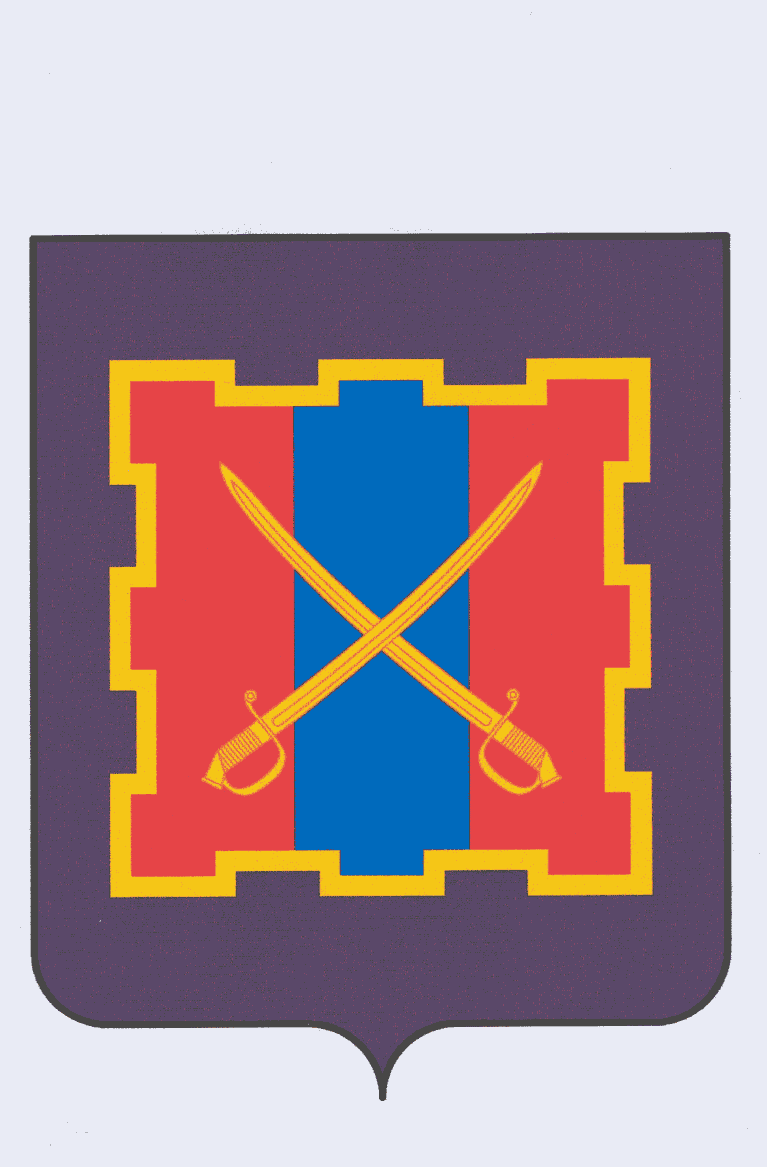 